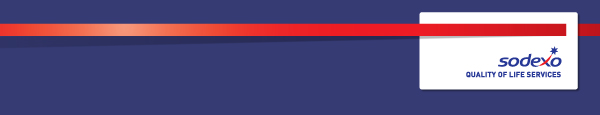 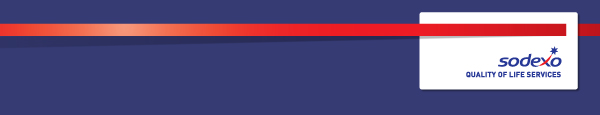 LevelsReceived:Date:      	Date:      __________________________________	________________________________Job holder	Immediate ManagerFunction:Government – Justice Services FM - HMPPosition:  Project ManagerJob holder:Neil CowanDate (in job since):8th June 2023Immediate manager 
(N+1 Job title and name):Head of Hard FM & Asset Management – JusticeAdditional reporting line to:Position location:Home Based with Travel through the UKEnsure adherence to process and governance Purpose of the Job – State concisely the aim of the job.  Ensure adherence to process and governance Purpose of the Job – State concisely the aim of the job.  Management and delivery of HM Prison Project works (Lifecycle, Investment, Sustainability, etc.)Review project requests, analyse information and comment on feasibility and deliverability, manage expectations.To control all aspects of project delivery, liaising with, clients, end users, accounts, operations and senior team colleagues.Management and delivery of HM Prison Project works (Lifecycle, Investment, Sustainability, etc.)Review project requests, analyse information and comment on feasibility and deliverability, manage expectations.To control all aspects of project delivery, liaising with, clients, end users, accounts, operations and senior team colleagues.5.  2.  Main assignments – Indicate the main activities / duties to be conducted in the job.Project Management of Facilities Management Projects in HM Prisons and other Government Sub-segments when required.Maintain good client relations internal and external.Present and provide professional service at all times.2.  3.  Context and main issues – Describe the most difficult types of problems the jobholder must face (internal or external to Sodexo) and/or the regulations, guidelines, practices that are to be adhered to.Review and sense check scope, solution delivery challenges, support scope development to best achieve client goals. Control works and contractors, ensuring best practice Health and Safety. Making sure the project meets budget and time constraints.Manage risks, set out any identifiable risks, share with management team and allocate appropriate Risk owners.Ensure works meet all legal and compliance standards.Support the FM Team in a professional manner, aiding decision making, cost management and governance.4.  Accountabilities – Give the 3 to 5 key outputs of the position vis-à-vis the organization; they should focus on end results, not duties or activities.Project risk; design, cost, compliance considered, reported and mitigatedEffective organisation, co-ordination and planning Project programmes managed and deliveredProject completed on time and within contractual timescalesGovernance & process adhered to2. 5. Dimensions – Point out the main figures / indicators to give some insight on the “volumes” managed by the position and/or the activity of the Department.Across the 7 Prisons it is estimated Lifecycle Budget for 2023 - 2028 is £51 Million, plus Investment Projects, Small Works and Sustainability Projects.It is envisaged there will approximately 12 Projects per Project Manager per Annum, however will vary depending on size and quantities of Projects.Budgets of Projects will be between £50k and £500k, may vary depending on complexities of the project and quantities.Position will be supported by the Technical & Services central team.6. Job profile – Describe the qualifications (Education & experience), competencies and skills needed to succeed in the position.Demonstratable Experience in Project or Operational Management.Experience in construction / maintenance environmentProject Management Qualification – PRINCE2 OR Equivalent.Clearance for Working in Prisons – preferred but not essential.Experience of working in Prisons or similar environment.Experience of producing detailed reports, attention to detail is essential.Experience in Managing in-house Labour and Sub-contractors.Financial planning and management of budgets.Strategic and operational management.2. 7.  Organization chart – Indicate schematically the position of the job within the organization. It is sufficient to indicate one hierarchical level above (including possible functional boss) and, if applicable, one below the position. In the horizontal direction, the other jobs reporting to the same superior should be indicated.